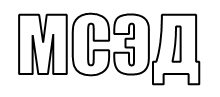 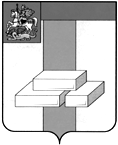 АДМИНИСТРАЦИЯГОРОДСКОГО ОКРУГА ДОМОДЕДОВОМОСКОВСКОЙ  ОБЛАСТИКОМИТЕТ ПО УПРАВЛЕНИЮ ИМУЩЕСТВОМпл.30-летия Победы, д.1, микрорайон Центральный,  г. Домодедово,  Московская область, 142000,    Тел. (496)79-24-139 E-mail: dmdd_kui@mosreg.ru  ИНН 5009027119, КПП 500901001___________  № __________	Уважаемая Юлия Александровна!Прошу Вас напечатать в ближайшем выпуске газеты «» следующее объявление:ИТОГИ АУКЦИОНА!Комитет по управлению имуществом Администрации городского округа Домодедово сообщает о том, что 28.01.2022 Комитетом по конкурентной политике Московской области подведен итог открытого аукциона в электронной форме на право заключения договора аренды земельного участка, государственная собственность на который не разграничена, расположенного на территории городского округа Домодедово (1 лот) АЗЭ-ДО/21-2771:Лот № 1: Наименование Объекта (лота) аукциона: земельный участок. Категория земель: земли населенных пунктов. Разрешенное использование: для ведения личного подсобного хозяйства (приусадебный земельный участок). Место расположения (адрес) Объекта (лота) аукциона: Московская область, г.  Домодедово, д. Уварово  Кадастровый номер участка: 50:28:0110223:1889, площадь 1000 кв. м.           Начальная (минимальная) цена договора (цена лота): 100 744 руб. (Сто тысяч семьсот сорок четыре рубля 00 копеек), НДС не облагается. «Шаг аукциона»: 3 022,32 руб. (Три тысячи двадцать два рубля 32 копейки). Размер задатка: 100 744 руб. (Сто тысяч семьсот сорок четыре рубля 00 копеек), НДС не облагается. Аукцион признан состоявшимся. Победителем аукциона признан участник: Топал Иван Николаевич, предложивший наибольшую цену предмета аукциона: 4 534 487,44 руб. (Четыре миллиона пятьсот тридцать четыре тысячи четыреста восемьдесят семь рублей 44 копейки), НДС не облагается, с которым будет заключен договор аренды.Протокол аукциона размещен на официальном сайте Российской Федерации, определенном Правительством Российской Федерации www.torgi.gov.ru, официальном сайте городского округа Домодедово www.domod.ru, на Едином портале торгов Московской области www.torgi.mosreg.ru, на сайте Оператора электронной площадки www.rts-tender.ru в сети Интернет.И. о. председателя комитетапо управлению имуществом                                                         Е. А. СкворцоваТ.Ю. Водохлебова+7 496 792 41 32